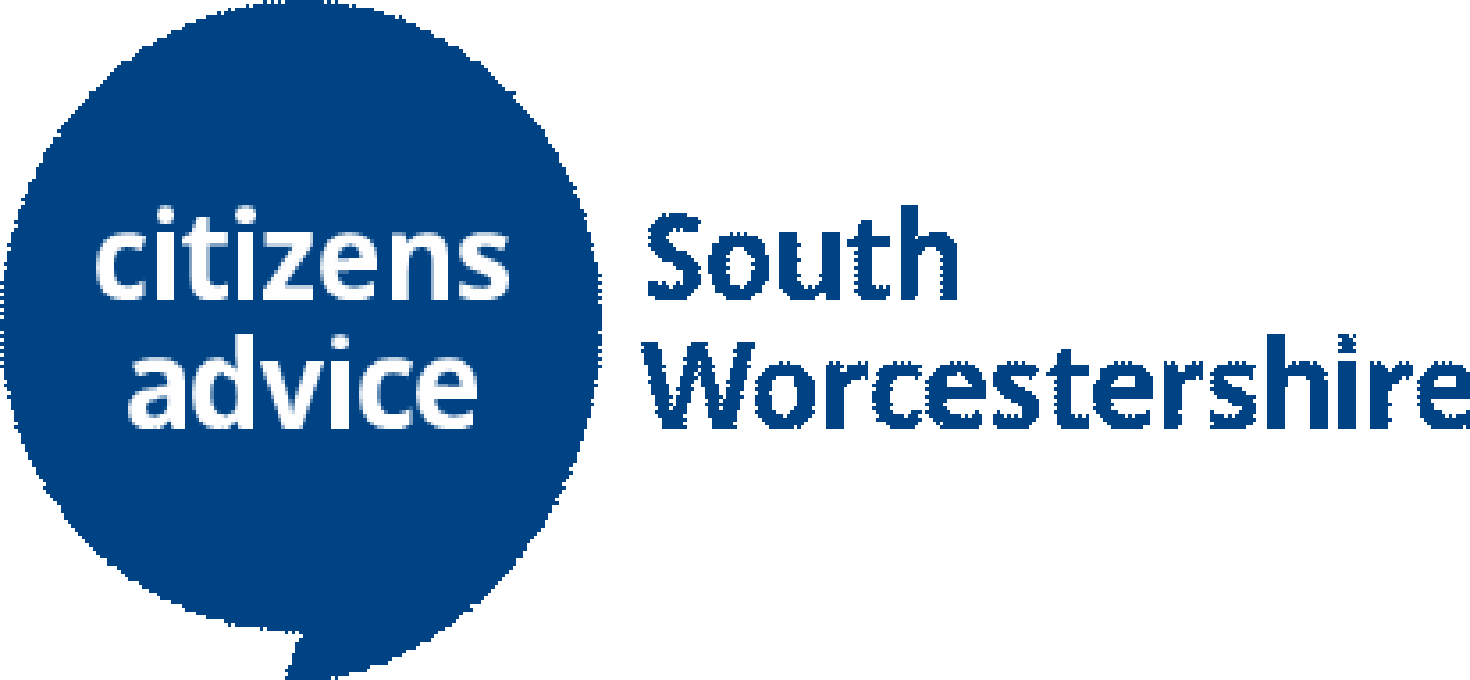  HOUSEHOLD SUPPORT FUND APPLICATION FORM		MALVERN HILLS/WYCHAVONAll applications will be considered on their own merits and the nature of the household’s individual circumstances, the impact of refusal and their wellbeing and the availability of other sources of assistance will be taken into account in making a decision.  Any decision on discretionary applications is final and a refusal cannot be appealed.APPLICATION DETAILFOR OFFICE PROCESSING USE ONLYDate of application: Client No:Office:Name of applicant:Name of partner:Address of applicant: Mobile:Landline:Can we leave a message:Yes                 NoEmail address:Number of children:Ages of children: HOUSEHOLD TYPEAdults onlyHousehold with children HOUSEHOLD TYPEPensionerDisabilityConsent to share information with Charis (voucher provider)Consent to share information with Charis (voucher provider)Consent to share information with Charis (voucher provider)Consent to share information with Charis (voucher provider)YesNoProof of Income sentProof of Income sentProof of Income sentProof of Income sentYesNo Preferred supermarket:Preferred supermarket:Preferred supermarket:Preferred supermarket:MorrisonsAsdaTesco  Aldi  Energy Supplier:Energy Supplier:Energy Supplier:Traditional prepayment meter only(card or key)  We can’t issue vouchers for any other meters/payment typesAdvice Issues Identified:Advice Issues Identified:Advice Issues Identified:Debts BenefitsBudgetingHousingEmploymentHealthPermission to send follow up by: Email  LetterApplication approved - date:Application refused – date:Value of voucher/Amount awarded:PAYMENT METHODPAYMENT METHODVouchers (virtual or physical)CashThird Party/InvoiceTangible Items (i.e NILS) OtherCATEGORY OF AWARDCATEGORY OF AWARD(A)  Food(B) Energy and water(C) Essentials linked to energy and water	(D) Wider essentials(E) Heating costs